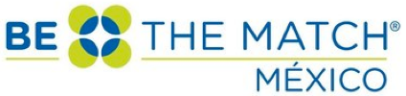 PARA PACIENTES COMO ALEXANDER, VENCER EL CÁNCER ES POSIBLEComo cada año, este 23 de junio, Be The Match® México se une a la conmemoración del Día Mundial del Sobreviviente de Cáncer, para dar visibilidad a los pacientes con enfermedades en la sangre que luchan, cada día, por salvar su vida En la República Mexicana, cada año se detectan 190 mil nuevos casos de cáncer. 520 personas son diagnosticadas al día y 22 cada horaEl cáncer en la sangre (leucemia) es la principal causa de muerte en la población con menos de 15 años (51% en hombres y 56% en mujeres) y en los jóvenes de 15 a 29 años (33% en hombres y 32% en mujeres).CDMX, 16 de junio de 2022.- Este jueves, 23 de junio se conmemora el Día Mundial del Sobreviviente de Cáncer en México, una fecha que da visibilidad a todas aquellas personas que padecen esta enfermedad que cobra cada vez más vidas en el mundo.En la República Mexicana, cada año se detectan 190 mil nuevos casos de cáncer. 520 personas son diagnosticadas al día y 22 cada hora. La leucemia es el tipo de cáncer de sangre más común en México y son los mexicanos menores de 20 años los más afectados mortalmente por esta enfermedad.Be The Match® México, organización sin fines de lucro que representa el registro de potenciales donadores de médula ósea más diverso del mundo, da esperanza de vida a millones de personas con enfermedades en la sangre, para quienes un trasplante de médula ósea o células madre es la única opción de cura. “El reto está en encontrar un potencial donador genéticamente compatible con el paciente, ya que solo el 30% de los pacientes con una enfermedad en la sangre encuentran un familiar que pueda ser el match idóneo para ellos.  El 70% restante depende de la generosidad de un donador desconocido, y es ahí donde entra en juego nuestra labor”, señaló Sergio Medrano, Director Regional para Latinoamérica en Be The Match® Desde su llegada a nuestro país Be The Match® México ha facilitado 60 trasplantes de médula ósea para pacientes en el país; 53 pediátricos y 7 adultos, de los cuales 15 han sido de donadores nacionales. “Además, a través de nuestro Centro de Apoyo a Pacientes continuamos  orientando y brindando recursos informativos, económicos y/o asesoría a pacientes y/o cuidadores que se encuentran en camino al trasplante”, añadió Sergio Medrano. Be The Match® México continúa trabajando en sensibilizar y concientizar a la población respecto a la importancia de este tipo de enfermedades y su cura; padecimientos que representan un gran desafío tanto para los pacientes y sus familiares como para las instituciones médicas y organizaciones que apoyan esta causa. “Para Be The Match® México el reto principal es la consolidación de la organización en el país. La unión de esfuerzos con hospitales, autoridades y otras organizaciones que comparten nuestra misión es estratégico para lograr salvar más vidas”, subrayó. ¿Quién es Alexander?  Paciente trasplantado y sobreviviente de cáncer En 2018 a Alexander le diagnosticaron leucemia linfoblástica de muy alto riesgo, un tipo de cáncer que comienza en la médula ósea, lo cual hizo que disminuyera su visión, palideciera y se sintiera extremadamente cansado. Después de 80 quimioterapias la única opción para sobrevivir se reducía a un trasplante de médula ósea. Tras realizar un estudio de compatibilidad con sus hermanos, no contó con la compatibilidad suficiente, pues solo el 30% de los pacientes encuentran a un donador en su familia, por lo que, para poder sobrevivir, resultaba inminente encontrar un potencial donador no relacionado que genéticamente hiciera match con él. Gracias a que Alexander estaba siendo atendido en el Hospital infantil de México Federico Gómez, que es parte de la Red de Centros de Trasplante de Be The Match® México, se pudo encontrar un donador para Alexander.Para Be The Match® México Alexander es un caso de éxito, ya que a sus 19 años, y gracias al trasplante de médula ósea facilitado por la organización, ha recuperado su vida. “Cuando tienes cáncer debes ser fuerte y nunca perder la esperanza”, comentó Alexander. “Agradezco a Be The Match® México por todo su apoyo en hacer posible el trasplante y, por supuesto, al donador que me salvó la vida, por su compromiso y generosidad”, añadióDonar es dar vidaBe The Match® México destaca la importancia de desmitificar la donación de médula ósea, ya que se trata de un procedimiento seguro, además de ser de las pocas donaciones que se pueden realizar en vida. “En México, hay mucho que hacer en cuanto a la cultura de la donación se refiere, ya que muy pocas personas saben que pueden salvar una vida sin poner en riesgo la suya”, concluyó el Director Regional para Latinoamérica en Be The Match® Be The Match® México busca potenciales donadores que quieran dejar una huella extraordinaria que le dará esperanza y alegría a una familia entera.Vamos #JuntosPorMatchVidasSi estás interesado en registrarte como potencial donador de células madre o recibir más información, puedes ingresar a bethematch.org.mx/registro y dar el primer paso para ayudar a salvar una vida.Acerca de Be The Match® MéxicoBe The Match® México es una subsidiaria enteramente controlada por Be The Match® es el registro de posibles donadores de médula ósea más diverso del mundo, que ayuda a personas con enfermedades en la sangre a encontrar un donador genéticamente compatible para recibir el trasplante que necesitan para sobrevivir; además, brinda apoyo, acompañamiento y recursos económicos a pacientes y sus familias para cubrir parte de los costos del procedimiento de trasplante. Nuestra organización es operada por el National Marrow Donor Program® (NMDP ®) (Programa Nacional de Donadores de Médula), una organización sin fines de lucro que conecta a pacientes con sus respectivos donadores, educa a profesionales de la salud y realiza investigaciones a través de su Centro Internacional de Investigación de Trasplantes de Sangre y Médula® (CIBMTR® por sus siglas en inglés), que ayuda a salvar más vidas.Para obtener más información, visita nuestro sitio web www.BeTheMatch.org.mxInstagram: bethematch_mxFacebook: BeTheMatchMéxicoTikTok: bethematch_mxLinkedin: Be The Match ® México Youtube: Be The Match ® MéxicoContacto de prensaItziar Ibarrolaitziar.ibarrola@porternovelli.mxDarinka Salazardarinka.salazar@porternovelli.mx